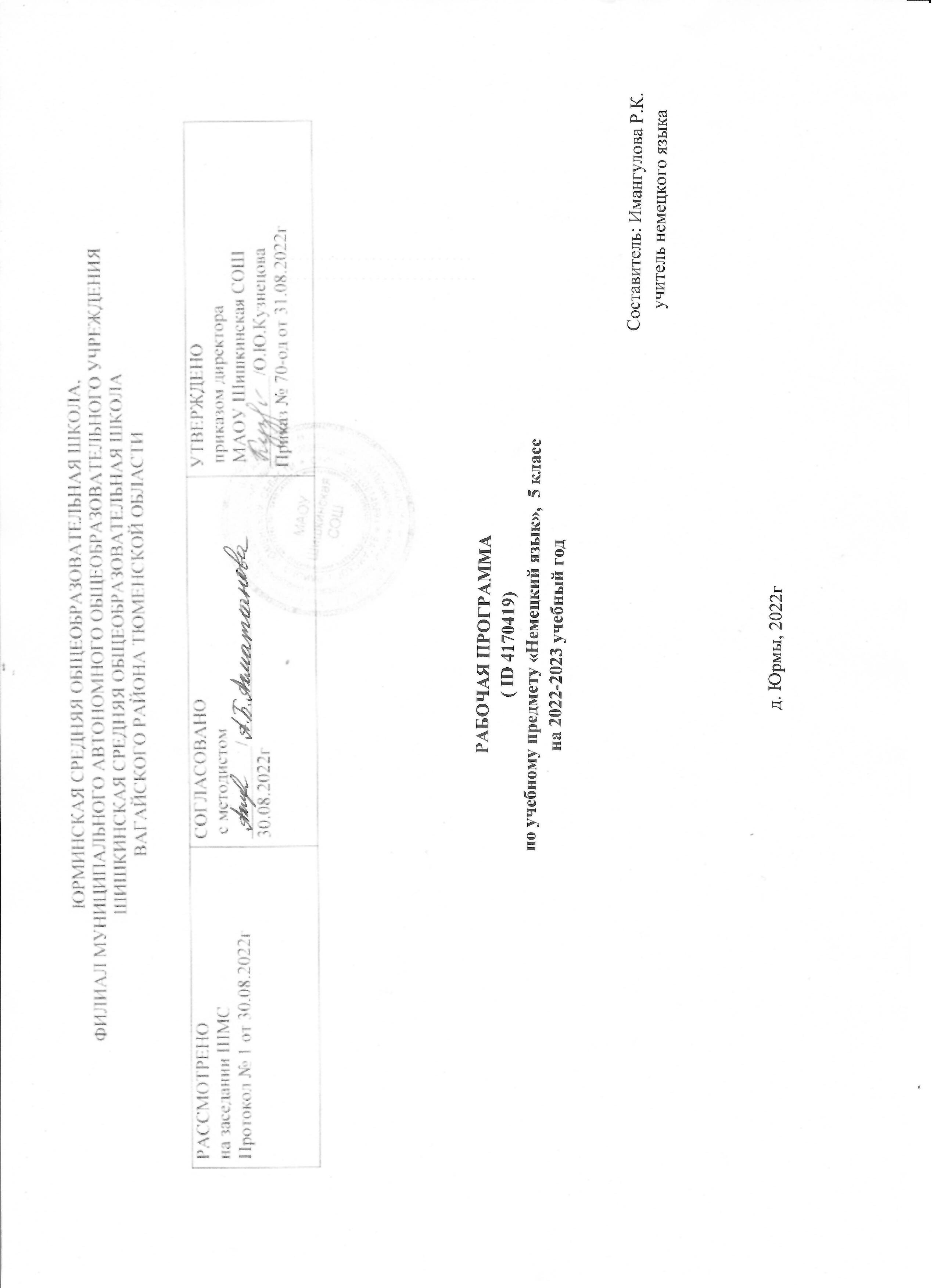                                                                   ПОЯСНИТЕЛЬНАЯ ЗАПИСКАРабочая программа по немецкому языку для обучающихся 5 классов составлена на 
основе  «Требований к результатам освоения основной образовательной программы», представленных в Федеральном государственном образовательном стандарте основного общего образования, с учётом распределённых по классам проверяемых требований к результатам освоения  основной образовательной программы основного общего образования и элементов содержания, представленных  в Универсальном кодификаторе по иностранному (немецкому) языку, а также на основе характеристики планируемых результатов духовно-нравственного развития, воспитания и социализации  обучающихся, представленной в Примерной программе воспитания (одобрено решением ФУМО от 02.06.2020 г.).ОБЩАЯ ХАРАКТЕРИСТИКА УЧЕБНОГО ПРЕДМЕТА «ИНОСТРАННЫЙ (НЕМЕЦКИЙ) ЯЗЫК»Предмету «Иностранный (немецкий) язык» принадлежит важное место в системе общего образования и воспитания современного школьника в условиях поликультурного и многоязычного мира. Изучение иностранного языка направлено на формирование коммуникативной культуры обучающихся, осознание роли языков как инструмента межличностного и межкультурного взаимодействия, способствует их общему речевому развитию, воспитанию гражданской идентичности, расширению кругозора, воспитанию чувств и эмоций. Наряду с этим иностранный язык выступает инструментом овладения другими предметными областями в сфере гуманитарных, математических, естественно-научных и других наук и становится важной составляющей базы для общего и специального образования.В последние десятилетия наблюдается трансформация взглядов на владение иностранным языком, усиление общественных запросов на квалифицированных и мобильных людей, способных быстро адаптироваться к изменяющимся потребностям общества, овладевать новыми компетенциями. Владение иностранным языком обеспечивает быстрый доступ к передовым международным научным и технологическим достижениям и расширяет возможности образования и самообразования.Владение иностранным языком сейчас рассматривается как часть профессии, поэтому он является универсальным предметом, которым стремятся овладеть современные школьники независимо от выбранных ими профильных предметов (математика, история, химия, физика и др.). Таким образом, владение иностранным языком становится одним из важнейших средств социализации и успешной профессиональной деятельности выпускника школы.Возрастает значимость владения разными иностранными языками как в качестве первого, так и в качество второго. Расширение номенклатуры изучаемых языков соответствует стратегическим интересам России в эпоху постглобализации и многополярного мира. Знание родного языка экономического или политического партнёра обеспечивает более эффективное общение, учитывающее особенности культуры партнёра, что позволяет успешнее решать возникающие проблемы и избегать конфликтов.Естественно, возрастание значимости владения иностранными языками приводит к переосмыслению целей и содержания обучения предмету.ЦЕЛИ ИЗУЧЕНИЯ УЧЕБНОГО ПРЕДМЕТА «ИНОСТРАННЫЙ (НЕМЕЦКИЙ) ЯЗЫК»В свете сказанного выше цели иноязычного образования становятся более сложными по структуре, формулируются на ценностном, когнитивном и прагматическом уровнях и, соответственно, воплощаются в личностных, метапредметных/ общеучебных/ универсальных и предметны результатах обучения. А иностранные языки признаются средством общения и ценным ресурсом личности для самореализации и социальной адаптации; инструментом развития умений поиска, обработки и использования информации в познавательных целях, одним из средств воспитания качеств гражданина, патриота; развития национального самосознания, стремления к взаимопониманию между людьми разных стран.На прагматическом уровне целью иноязычного образования провозглашено формирование коммуникативной компетенции обучающихся в единстве таких её составляющих, как речевая, языковая, социокультурная, компенсаторная компетенции:
	— речевая компетенция — развитие коммуникативных умений в четырёх основных видах речевой деятельности (говорении, аудировании, чтении, письме);
	— языковая компетенция — овладение новыми языковыми средствами (фонетическими, орфографическими, лексическими, грамматическими) в соответствии c отобранными темами общения; освоение знаний о языковых явлениях изучаемого языка, разных способах выражения мысли в родном и иностранном языках;
	— социокультурная/межкультурная компетенция — приобщение к культуре, традициям реалиям стран/страны изучаемого языка в рамках тем и ситуаций общения, отвечающих опыту, интересам, психологическим особенностям учащихся основной школы на разных её этапах; формирование умения представлять свою страну, её культуру в условиях межкультурного общения;        — компенсаторная компетенция — развитие умений выходить из положения в условиях дефицита языковых средств при получении и передаче информации.Наряду с иноязычной коммуникативной компетенцией средствами иностранного языка формируются ключевые универсальные учебные компетенции, включающие образовательную, ценностно-ориентационную, общекультурную, учебно-познавательную, информационную, социально-трудовую и компетенцию личностного самосовершенствования.В соответствии с личностно ориентированной парадигмой образования основными подходами к обучению иностранным языкам признаются компетентностный, системно-деятельностный, межкультурный и коммуникативно-когнитивный. Совокупность перечисленных подходов предполагает возможность реализовать поставленные цели, добиться достижения планируемых результатов в рамках содержания, отобранного для основной школы, использования новых педагогических технологий (дифференциация, индивидуализация, проектная деятельность и др.) и использования современных средств обучения.МЕСТО УЧЕБНОГО ПРЕДМЕТА В УЧЕБНОМ ПЛАНЕ«ИНОСТРАННЫЙ (НЕМЕЦКИЙ) ЯЗЫК»Обязательный учебный предмет «Иностранный язык» входит в предметную область «Иностранные языки» и изучается обязательно со 2-го по 11-ый класс. На изучение иностранного языка в 5 классе отведено 102 учебных часа, по 3 часа в неделю.СОДЕРЖАНИЕ УЧЕБНОГО ПРЕДМЕТАКОММУНИКАТИВНЫЕ УМЕНИЯФормирование умения общаться в устной и письменной форме, используя рецептивные и продуктивные  виды  речевой деятельности в рамках тематического содержания речи.Моя семья. Мои друзья. Семейные праздники: день рождения, Новый год.Внешность и характер человека/литературного персонажа. Досуг и увлечения/хобби современного подростка (чтение, кино, спорт).Здоровый образ жизни: режим труда и отдыха, здоровое питание.Покупки: продукты питания.Школа, школьная жизнь, школьная форма, изучаемые предметы. Переписка с зарубежными сверстниками.Каникулы в различное время года. Виды отдыха. Природа: дикие и домашние животные. Погода. Родной город/село. Транспорт.Родная страна и страна/страны изучаемого языка. Их географическое положение, столицы, достопримечательности, культурные особенности (национальные  праздники,  традиции, обычаи).Выдающиеся люди родной страны и страны/стран изучаемого языка: писатели, поэты.ГоворениеРазвитие коммуникативных  умений  диалогической  речи на базе умений, сформированных в начальной школе: диалог этикетного характера: начинать, поддерживать и заканчивать разговор (в том числе разговор по телефону); поздравлять с праздником и вежливо реагировать на поздравление; выражать благодарность; вежливо соглашаться на предложение/отказываться от предложения собеседника;диалог-побуждение к действию: обращаться с просьбой, вежливо соглашаться/не соглашаться выполнить просьбу; приглашать собеседника к совместной деятельности, вежливо соглашаться/не соглашаться на предложение собеседника; диалог-расспрос: сообщать фактическую информацию, отвечая на вопросы разных видов; запрашивать интересующую информацию.Вышеперечисленные умения диалогической речи развиваются в стандартных ситуациях 
неофициального общения в рамках тематического содержания  речи,  с  опорой  на  речевые ситуации, ключевые слова и/или иллюстрации, фотографии с соблюдением норм речевого этикета, принятых в стране/странах изучаемого языка.Объём диалога — до 5 реплик со стороны каждого собеседника.Развитие коммуникативных умений монологической речи, на базе умений, сформированных в начальной школе:- создание устных  связных  монологических  высказываний с использованием основных коммуникативных типов речи:- описание (предмета, внешности и одежды человека), в том числе характеристика  (черты характера  реального  человека или литературного персонажа);-повествование/сообщение;-изложение (пересказ) основного содержания прочитанного текста;- краткое изложение результатов выполненной проектной работы.Данные умения монологической речи развиваются в стандартных ситуациях неофициального общения в рамках тематического содержания речи с опорой на ключевые слова, вопросы, план и/или иллюстрации, фотографии.Объём монологического высказывания — 5-6 фраз. АудированиеРазвитие коммуникативных умений аудирования на базе умений, сформированных в начальной школе: при непосредственном общении: понимание на слух речи учителя и одноклассников и вербальная/невербальная реакция на услышанное; при опосредованном общении: дальнейшее развитие умений восприятия и понимания на слух несложных адаптированных аутентичных текстов, содержащих отдельные незнакомые слова, с разной глубиной проникновения в их содержание в зависимости от поставленной коммуникативной задачи: с пониманием основного содержания, с пониманием запрашиваемой информации с опорой и без опоры на иллюстрации.Аудирование с пониманием основного содержания текста предполагает умение определять основную тему и главные факты/события в воспринимаемом на слух тексте; игнорировать незнакомые слова, несущественные для понимания основного содержания.Аудирование с пониманием запрашиваемой информации предполагает умение выделять запрашиваемую информацию, представленную в эксплицитной (явной) форме, в воспринимаемом на слух тексте.Тексты для аудирования: диалог (беседа), высказывания собеседников в ситуациях повседневного общения, рассказ, сообщение информационного характера.Время звучания  текста/текстов  для  аудирования  —  до 1 минуты. Смысловое чтениеРазвитие сформированного в начальной школе умения читать про себя и понимать учебные и несложные адаптированные аутентичные тексты разных жанров и стилей, содержащие отдельные незнакомые слова, с различной глубиной проникновения в их содержание в зависимости от поставленной коммуникативной задачи: с пониманием основного содержания, с пониманием запрашиваемой информации.Чтение с пониманием основного содержания текста предполагает умение определять основную тему и главные факты/события в прочитанном тексте, игнорировать незнакомые слова, несущественные для понимания  основного  содержания.Чтение с пониманием запрашиваемой информации предполагает умение находить в прочитанном тексте и понимать запрашиваемую информацию, представленную в  эксплицитной (явной) форме.Чтение несплошных текстов (таблиц) и понимание представленной в них информации.Тексты для чтения: беседа/диалог, рассказ, сказка, сообщение личного характера, отрывок из статьи научно-популярного характера, сообщение информационного характера, стихотворение; несплошной текст (таблица).Объём текста/текстов для чтения — 180-200 слов. Письменная речьРазвитие умений письменной речи на базе умений, сформированных в начальной школе: списывание текста и выписывание из него слов, словосочетаний, предложений в соответствии с решаемой коммуникативной задачей; написание коротких поздравлений  с  праздниками  (с  Новым годом, Рождеством, днём рождения);заполнение анкет и формуляров, сообщение о себе основных сведений (имя, фамилия, пол, возраст, адрес) в соответствии с нормами, принятыми в стране/странах изучаемого языка; написание электронного сообщения личного характера: сообщение кратких сведений о себе;оформление обращения, завершающей фразы и подписи в соответствии с нормами неофициального общения, принятыми в стране/странах изучаемого языка. Объём сообщения — до 60 слов. ЯЗЫКОВЫЕ ЗНАНИЯ И УМЕНИЯФонетическая сторона речиРазличение на слух и адекватное, без ошибок, ведущих к сбою в коммуникации, произнесение слов с соблюдением правильного ударения и фраз с соблюдением их ритмико-интонационных особенностей, в том числе отсутствия фразового ударения на служебных словах; чтение новых слов согласно основным правилам чтения. Чтение вслух небольших адаптированных аутентичных текстов, построенных на изученном языковом материале, с соблюдением правил чтения и соответствующей интонации, 
демонстрирующее понимание текста.Тексты для чтения вслух: беседа/диалог, рассказ, отрывок из статьи научно-популярного характера, сообщение информационного характера.Объём текста для чтения вслух — до 90 слов.Графика, орфография и пунктуацияПравильное написание изученных слов.Правильное использование знаков препинания: точки, вопросительного и восклицательного знаков в конце предложения; запятой при перечислении.Пунктуационно правильное, в соответствии с нормами речевого этикета,  принятыми  в стране/странах  изучаемого языка, оформление электронного сообщения личного характера.Лексическая сторона речиРаспознавание в письменном и звучащем тексте и употребление в устной и  письменной  речи лексических  единиц (слов, словосочетаний, речевых клише), обслуживающих ситуации общения  в рамках  тематического  содержания  речи, с соблюдением существующей в немецком языке нормы лексической сочетаемости.Объём изучаемой лексики: 625 лексических единиц для продуктивного использования (включая 500 лексических единиц, изученных в начальной школе) и 675 лексических единиц для рецептивного усвоения (включая 625 лексических единиц продуктивного минимума).Основные способы словообразования:а) аффиксация:  - образование имён существительных при  помощи  суффиксов -er (der Lehrer), -ler (der Sportler), -in (die Lehrerin), -chen (das Tischchen);  - образование имен прилагательных при помощи  суффиксов -ig (sonnig), -lich (freundlich); - образование числительных при помощи суффиксов -zehn, -zig, -te, -ste (fünfzehn, fünfzig, fünfte, fünfzigste); 
	б) словосложение: - образование сложных существительных путём соединения основ существительных (das  Klassenzimmer).- Синонимы. Интернациональные слова.Грамматическая сторона речиРаспознавание в письменном и звучащем тексте и употребление в устной и письменной речи изученных морфологических форм и синтаксических конструкций немецкого языка. Различные коммуникативные типы предложений: повествовательные (утвердительные, отрицательные), вопросительные (общий, специальный вопросы), побудительные (в утвердительной и отрицательной форме).Нераспространённые и распространённые простые предложения: с простым (Er liest.) и составным глагольным сказуемым (Er kann lesen.), с составным именным сказуемым (Der Tisch ist blau.), в том числе с дополнениями в дательном и винительном падежах (Er liest ein Buch. Sie hilft der Mutter.). Побудительные предложения, в том числе в отрицательной форме (Schreib den Satz! Öffne die Tür nicht!).Глаголы в видо-временных формах действительного залога в изъявительном наклонении в Futur I. Модальный глагол dürfen (в Präsens).Наречия в положительной, сравнительной и превосходной степенях сравнения, образованные по правилу и  исключения (schön — schöner — am schönsten/der, die, das schönste; gut — besser — am besten/der, die, das beste).Указательные местоимения (jener).Вопросительные местоимения (wer, was, wohin,  wo, warum).Количественные и порядковые числительные (до 100).СОЦИОКУЛЬТУРНЫЕ ЗНАНИЯ И УМЕНИЯ 
Знание и использование социокультурных элементов речевого поведенческого этикета в стране/странах изучаемого языка в рамках тематического содержания (в ситуациях общения, в том числе «В семье», «В школе», «На улице»).Знание и использование в устной и письменной речи наиболее употребительной тематической фоновой  лексики и реалий в рамках отобранного тематического содержания (некоторые национальные праздники, традиции в проведении досуга и питании).Знание социокультурного портрета родной страны и страны/стран изучаемого языка: знакомство с традициями проведения основных национальных праздников (Рождества, Нового года и т. д.); с особенностями образа жизни и культуры страны/стран изучаемого языка (известных достопримечательностях, выдающихся людях); с доступными в языковом отношении образцами детской поэзии и прозы на немецком языке.Формирование умений:  писать своё имя и фамилию, а также имена и фамилии своих родственников и друзей на немецком языке; правильно оформлять свой адрес на немецком языке (в анкете, формуляре); кратко представлять Россию и страну/страны изучаемого языка; кратко представлять некоторые культурные явления родной страны и страны/стран изучаемого языка (основные национальные праздники, традиции в проведении досуга и питании).КОМПЕНСАТОРНЫЕ УМЕНИЯ
Использование при чтении и  аудировании  языковой,  в том числе контекстуальной, догадки.Использование в качестве опоры при составлении собственных высказываний ключевых слов, плана.Игнорирование информации, не являющейся необходимой для понимания основного содержания прочитанного/прослушанного текста или для нахождения в тексте запрашиваемой информации. 	Сравнение (в том числе установление основания для сравнения) объектов, явлений, процессов, их элементов и  основных функций в рамках изученной тематики.ПЛАНИРУЕМЫЕ ОБРАЗОВАТЕЛЬНЫЕ РЕЗУЛЬТАТЫ	Изучение немецкого языка в 5 классе направлено на достижение обучающимися личностных, метапредметных и предметных результатов освоения учебного предмета.ЛИЧНОСТНЫЕ РЕЗУЛЬТАТЫЛичностные результаты освоения программы основного общего образования достигаются в единстве учебной и воспитательной деятельности Организации в соответствии с традиционными российскими социокультурными и духовно-нравственными ценностями, принятыми в обществе правилами и нормами поведения, и способствуют процессам самопознания, самовоспитания и саморазвития, формирования внутренней позиции личности.Личностные результаты освоения программы основного общего образования должны отражать готовность обучающихся руководствоваться системой позитивных ценностных ориентаций и расширение опыта деятельности на ее основе и в процессе реализации основных направлений воспитательной деятельности, в том числе в части: 
	гражданского воспитания: готовность к выполнению обязанностей гражданина и реализации его прав, уважение прав, свобод и законных интересов других людей; активное участие в жизни семьи, Организации, местного сообщества, родного края, страны; 	неприятие любых форм экстремизма, дискриминации; понимание роли различных социальных институтов в жизни человека; представление об основных правах, свободах и  обязанностях гражданина, социальных нормах и правилах межличностных отношений в поликультурном и многоконфессиональном обществе; 	представление о способах противодействия коррупции; готовность к разнообразной совместной деятельности, стремление к взаимопониманию и взаимопомощи, активное участие в школьном самоуправлении; готовность к участию в гуманитарной деятельности (волонтёрство, помощь людям, нуждающимся в ней).	патриотического воспитания: осознание российской гражданской идентичности в поликультурном и многоконфессиональном обществе, проявление интереса к познанию родного языка, истории, культуры Российской Федерации, своего края, народов России; ценностное отношение к достижениям своей Родины — России, к науке, искусству, спорту, технологиям, боевым подвигам и трудовым достижениям народа; уважение к символам России, государственным праздникам, историческому и природному наследию и памятникам, традициям разных народов, проживающих в родной стране.	духовно-нравственного воспитания: ориентация на моральные ценности и нормы в ситуациях нравственного выбора;готовность оценивать свое поведение и  поступки,  поведение и поступки других людей с позиции нравственных и правовых норм с учетом осознания последствий поступков; активное неприятие асоциальных поступков, свобода и ответственность личности в условиях индивидуального и общественного пространства.	эстетического воспитания: восприимчивость к разным видам искусства, традициям и творчеству своего и других народов, понимание эмоционального воздействия искусства; осознание важности художественной культуры как средства коммуникации и самовыражения; понимание ценности отечественного и мирового искусства, роли этнических культурных традиций и народного творчества; стремление к самовыражению в разных видах искусства.физического воспитания, формирования культуры здоровьяи эмоционального благополучия: 	осознание ценности жизни; ответственное отношение  к  своему  здоровью  и  установка на здоровый образ жизни (здоровое питание, соблюдение гигиенических правил, сбалансированный режим занятий и отдыха, регулярная физическая активность); осознание последствий и неприятие вредных привычек (употребление алкоголя, наркотиков, курение) и иных форм вреда для физического и психического здоровья; соблюдение правил безопасности, в том числе навыков безопасного поведения в интернет-среде; 	способность адаптироваться к стрессовым ситуациям и меняющимся социальным, информационным и природным условиям, в том числе осмысляя собственный опыт и выстраивая дальнейшие цели; умение принимать себя и других, не осуждая; умение осознавать эмоциональное состояние  себя  и  других, умение управлять собственным эмоциональным состоянием; сформированность навыка рефлексии, признание своего права на ошибку и такого же права другого человека.трудового воспитания: установка на активное участие в решении практических задач (в рамках семьи, Организации, города, края)  технологической  и  социальной  направленности, способность инициировать, планировать и самостоятельно выполнять такого рода деятельность; интерес к практическому изучению профессий и труда различного рода, в том числе на основе применения изучаемого предметного знания; осознание важности обучения на протяжении всей жизни для успешной профессиональной деятельности и развитие необходимых умений для этого; готовность адаптироваться в профессиональной среде; уважение к труду и результатам трудовой деятельности; осознанный выбор и построение индивидуальной траектории образования и жизненных планов с учетом личных и общественных интересов и потребностей.экологического воспитания: ориентация на применение знаний из социальных и естественных наук для решения задач в области окружающей среды, планирования поступков и оценки их возможных последствий для окружающей среды; повышение уровня экологической культуры, осознание глобального характера экологических проблем и путей их решения; активное неприятие действий, приносящих вред окружающей среде; осознание своей роли как гражданина и потребителя в условиях взаимосвязи природной, технологической и социальной сред; готовность к участию в практической деятельности экологической направленности.ценности научного познания: ориентация в деятельности на современную систему научных представлений об основных закономерностях развития человека, природы и общества, взаимосвязях человека с природной и социальной средой; овладение языковой и читательской культурой как средством познания мира; овладение основными навыками исследовательской деятельности, установка на осмысление опыта, наблюдений, поступков и стремление совершенствовать пути достижения индивидуального и коллективного благополучия.Личностные результаты, обеспечивающие адаптацию обучающегося к изменяющимся условиям социальной и природной среды, включают: освоение обучающимися социального опыта, основных социальных ролей, соответствующих ведущей деятельности возраста, норм и правил общественного поведения, форм социальной жизни в группах и сообществах, включая семью, группы, сформированные  по  профессиональной
 деятельности, а также в  рамках  социального  взаимодействия  с  людьми из другой культурной среды; способность обучающихся во взаимодействии в условиях неопределенности, открытость опыту и знаниям других; способность действовать в условиях неопределенности, повышать уровень своей компетентности через практическую деятельность, в том числе умение учиться у других людей, осознавать в совместной деятельности новые знания, навыки и компетенции из опыта других; навык выявления и связывания образов, способность формирования новых знаний, в том числе способность формулировать идеи, понятия, гипотезы об объектах и явлениях, в том числе ранее неизвестных, осознавать дефициты собственных знаний и компетентностей, планировать свое развитие; умение распознавать конкретные примеры понятия по характерным признакам, выполнять операции в соответствии с определением и простейшими свойствами понятия, конкретизировать понятие примерами, использовать понятие и его свойства при решении задач(далее—оперировать понятиями), а также оперировать терминами и представлениями в области концепции устойчивого развития; умение анализировать и выявлять взаимосвязи природы, общества и экономики; умение оценивать свои действия с учетом влияния на окружающую среду, достижений целей и преодоления вызовов, возможных глобальных последствий;способность обучающихся осознавать стрессовую ситуацию, оценивать происходящие изменения и их последствия; воспринимать стрессовую ситуацию как вызов, требующий контрмер; оценивать ситуацию стресса, корректировать принимаемые решения и действия;формулировать и оценивать риски и последствия, формировать опыт, уметь находить позитивное в произошедшей ситуации; быть готовым действовать в отсутствие гарантий успеха.МЕТАПРЕДМЕТНЫЕ РЕЗУЛЬТАТЫМетапредметные результаты освоения программы основного общего образования, в том числе адаптированной, должны отражать: Овладение универсальными учебными познавательными действиями: базовые логические действия: выявлять и характеризовать существенные признаки объектов (явлений);устанавливать существенный признак классификации, основания для обобщения и сравнения, критерии проводимого анализа; с учётом предложенной задачи выявлять закономерности и противоречия в рассматриваемых фактах, данных и наблюдениях; предлагать критерии для выявления закономерностей и противоречий; выявлять дефициты информации, данных, необходимых для решения поставленной задачи; 	выявлять причинно-следственные связи при изучении явлений и процессов; делать выводы с использованием дедуктивных и индуктивных умозаключений, умозаключений по аналогии, формулировать гипотезы о взаимосвязях;самостоятельно выбирать способ решения учебной задачи (сравнивать несколько вариантов решения,  выбирать  наиболее подходящий с учётом самостоятельно выделенных критериев).базовые исследовательские действия: использовать вопросы как исследовательский инструмент познания;формулировать вопросы, фиксирующие разрыв между реальным и желательным состоянием ситуации, объекта, самостоятельно устанавливать искомое и данное; формулировать гипотезу об истинности собственных суждений и суждений других, аргументировать свою позицию, мнение; проводить по самостоятельно составленному плану опыт, несложный эксперимент, небольшое исследование по установлению особенностей объекта изучения, причинно-следственных связей и зависимостей объектов между собой; оценивать на применимость и достоверность информации, полученной в ходе исследования (эксперимента); самостоятельно формулировать обобщения и выводы по результатам проведенного наблюдения, опыта, исследования, владеть инструментами оценки достоверности полученных выводов и обобщений; прогнозировать возможное дальнейшее  развитие  процессов, событий и их последствия в аналогичных или сходных ситуациях, выдвигать предположения об  их  развитии  в  новых условиях и контекстах.работа с информацией: применять различные методы, инструменты и запросы при поиске и отборе информации или данных из источников с учетом предложенной учебной задачи и заданных критериев; выбирать, анализировать, систематизировать и интерпретировать информацию различных видов и форм представления;находить сходные аргументы (подтверждающие или опровергающие одну и ту же идею, версию) в различных информационных источниках; самостоятельно выбирать оптимальную форму представления информации и иллюстрировать решаемые задачи несложными схемами, диаграммами, иной графикой и их комбинациями; 	оценивать надежность информации по критериям, предложенным  педагогическим  работником или  сформулированным самостоятельно; эффективно запоминать и систематизировать информацию.Овладение системой универсальных  учебных  познавательных действий обеспечивает сформированность когнитивных навыков у обучающихся.Овладение универсальными учебными коммуникативными действиями: общение: воспринимать и формулировать суждения, выражать эмоции в соответствии с целями и условиями общения; выражать себя (свою точку зрения) в устных и письменных текстах; распознавать невербальные средства общения, понимать значение социальных знаков, знать и распознавать предпосылки конфликтных ситуаций и смягчать конфликты, вести переговоры; 	понимать намерения других, проявлять уважительное отношение к собеседнику и в корректной форме формулировать свои возражения; в ходе диалога и (или) дискуссии задавать вопросы по существу обсуждаемой темы и высказывать идеи, нацеленные на решение задачи и поддержание благожелательности общения; сопоставлять свои суждения с суждениями других участников диалога, обнаруживать различие и сходство позиций; публично представлять результаты выполненного опыта (эксперимента, исследования, проекта); самостоятельно выбирать формат выступления с учетом задач презентации и особенностей аудитории и в соответствии с ним составлять устные и письменные тексты с использованием иллюстративных материалов; совместная деятельность: понимать и использовать преимущества командной и индивидуальной работы при решении конкретной проблемы, обосновывать необходимость применения групповых форм взаимодействия при решении поставленной задачи; принимать цель совместной деятельности, коллективно строить действия по ее достижению: распределять роли, договариваться, обсуждать процесс и результат совместной работы; уметь обобщать мнения нескольких людей, проявлять готовность руководить, выполнять поручения, подчиняться; планировать организацию совместной работы, определять свою роль (с учетом предпочтений и возможностей всех участников взаимодействия), распределять задачи между членами команды, участвовать в групповых формах работы (обсуждения, обмен мнений, «мозговые штурмы» и иные);выполнять свою часть работы, достигать качественного результата по своему направлению и координировать свои действия с другими членами команды; оценивать качество своего вклада в общий продукт по критериям, самостоятельно сформулированным участниками взаимодействия;сравнивать результаты с исходной  задачей  и  вклад  каждого члена команды  в  достижение результатов,  разделять  сферу ответственности и проявлять готовность к предоставлению отчета перед группой.Овладение системой универсальных учебных коммуникативных действий обеспечивает сформированность социальных навыков и эмоционального интеллекта обучающихся.Овладение универсальными учебными регулятивными действиями: 
	1) самоорганизация: выявлять проблемы для решения в жизненных и учебных ситуациях;ориентироваться в различных подходах принятия решений (индивидуальное, принятие решения в группе,  принятие решений группой); самостоятельно составлять алгоритм решения задачи (или его часть), выбирать способ решения учебной задачи с учетом имеющихся ресурсов и собственных возможностей, аргументировать предлагаемые варианты решений; составлять план действий (план реализации намеченного алгоритма решения), корректировать предложенный алгоритм с учетом получения новых знаний об изучаемом объекте; делать выбор и брать ответственность за решение; самоконтроль: владеть способами самоконтроля, самомотивации и рефлексии; давать адекватную оценку ситуации и предлагать план ее изменения; учитывать контекст и предвидеть трудности, которые могут возникнуть при решении учебной задачи, адаптировать решение к меняющимся обстоятельствам; объяснять причины достижения (недостижения) результатов деятельности, давать оценку приобретенному опыту, уметь находить позитивное в произошедшей ситуации; вносить коррективы в деятельность на основе новых обстоятельств, изменившихся ситуаций, установленных ошибок, возникших трудностей; оценивать соответствие результата цели и условиям; 	эмоциональный интеллект: различать, называть и управлять собственными эмоциями и эмоциями других; 
	выявлять и анализировать причины эмоций;ставить себя на место другого человека, понимать мотивы и намерения другого; регулировать способ  выражения  эмоций;принятие себя и других: осознанно относиться к другому человеку, его мнению; признавать свое право на ошибку и такое же право другого; принимать себя и других, не осуждая; открытость себе и другим; осознавать невозможность контролировать все вокруг.Овладение системой  универсальных  учебных  регулятивных действий обеспечивает формирование смысловых установок личности (внутренняя позиция личности) и жизненных навыков личности (управления собой, самодисциплины, устойчивого поведения).ПРЕДМЕТНЫЕ РЕЗУЛЬТАТЫПредметные результаты освоения основной образовательной программы по иностранному (немецкому) языку для 5 класса с учётом уровня владения немецким языком, достигнутого в начальных классах (2-4 классы).КОММУНИКАТИВНЫЕ УМЕНИЯГоворение вести разные виды диалогов (диалог этикетного характера, диалог побуждения к действию, диалог-расспрос) в рамках  тематического содержания речи для 5 класса в стандартных ситуациях неофициального общения, с вербальными и/или зрительными  опорами,  с  соблюдением  норм речевого этикета, принятого  в  стране/странах  изучаемого языка (до 5 реплик со стороны каждого собеседника); создавать разные виды монологических высказываний (описание, в том числе характеристика; повествование/сообщение) с вербальными и/или зрительными опорами в рамках тематического содержания речи для 5 класса (объём монологического высказывания — 5-6 фраз); излагать основное содержание прочитанного текста с вербальными и /или зрительными опорами (объём — 5-6 фраз); кратко излагать результаты выполненной проектной работы (объём — до 6 фраз).Аудирование воспринимать на слух и понимать несложные адаптированные аутентичные тексты, содержащие отдельные незнакомые слова, со зрительными опорами или без опоры с разной глубиной проникновения в их содержание в зависимости от поставленной коммуникативной задачи: с пониманием основного содержания, с пониманием запрашиваемой информации (время звучания текста/текстов  для  аудирования  — до 1 минуты).Смысловое чтениечитать про себя и понимать несложные адаптированные аутентичные тексты, содержащие отдельные незнакомые слова, с различной глубиной проникновения в их содержание в зависимости от поставленной коммуникативной задачи: с пониманием основного содержания, с пониманием запрашиваемой информации (объём текста/текстов для  чтения — 180-200 слов); читать про себя несплошные тексты (таблицы) и понимать представленную в них информацию.Письменная речь писать короткие поздравления с праздниками; заполнять анкеты и формуляры, сообщая о себе основные сведения, в соответствии с нормами, принятыми в стране/странах изучаемого языка; писать электронное сообщение личного характера, соблюдая речевой этикет, принятый в стране/странах изучаемого языка (объём сообщения — до 60 слов).ЯЗЫКОВЫЕ ЗНАНИЯ И УМЕНИЯ Фонетическая сторона речи различать на слух и адекватно, без ошибок, ведущих к сбою коммуникации, произносить слова с правильным ударением и фразы с соблюдением их ритмико-интонационных особенностей, в том числе применять правила отсутствия фразового ударения на служебных словах; выразительно читать вслух небольшие адаптированные аутентичные тексты объёмом до 90 слов, построенные на изученном языковом материале, с соблюдением правил чтения и соответствующей интонацией; читать новые слова согласно основным правилам чтения.	Графика, орфография и пунктуация правильно писать изученные слова; использовать точку, вопросительный и восклицательный знаки в конце предложения, запятую при перечислении; пунктуационно правильно оформлять электронное сообщение личного характера.Лексическая сторона речи распознавать в звучащем и письменном тексте 675 лексических единиц (слов, словосочетаний, речевых клише) и правильно  употреблять в устной и письменной речи 625 лексических единиц (включая 500 лексических единиц, освоенных в начальной школе), обслуживающих ситуации общения в рамках отобранного тематического содержания, с соблюдением существующей нормы лексической сочетаемости; распознавать и употреблять в устной и письменной речи родственные слова, образованные с использованием аффиксации: имена существительные с суффиксами -er, -ler, -in, -chen; имена прилагательные с суффиксами -ig, -lich; числительные образованные при помощи суффиксов -zehn, -zig, -te, -ste; имена существительные, образованные путём соединения основ существительных (das Klassenzimmer); распознавать и употреблять в устной и письменной речи изученные синонимы и интернациональные слова.	Грамматическая сторона речи знать и понимать особенности структуры простых и сложных предложений немецкого языка; различных коммуникативных типов предложений немецкого языка; распознавать в письменном и звучащем тексте и употреблять в устной и письменной речи:—  нераспространённые и распространённые простые предложения (с простым и составным глагольным сказуемым, с составным именным сказуемым), в том числе с дополнениями в дательном и винительном падежах;—  побудительные предложения (в том числе в отрицательной форме);—  глаголы  в  видовременных  формах  действительного  залога в изъявительном наклонении в Futur I;—  модальный  глагол  dürfen  (в  Präsens);—  наречия в положительной, сравнительной и превосходной степенях сравнения, образованные по правилу и исключения;—  указательное местоимение jener;—  вопросительные  местоимения  (wer,  was,  wohin,   wo, warum);—  количественные и порядковые числительные (до 100).СОЦИОКУЛЬТУРНЫЕ ЗНАНИЯ И УМЕНИЯиспользовать отдельные социокультурные элементы речевого поведенческого этикета в стране/странах изучаемого языка в рамках тематического содержания;знать/понимать и использовать в устной и письменной речи наиболее употребительную лексику, обозначающую фоновую лексику и реалии страны/стран изучаемого языка в рамках тематического содержания речи;правильно оформлять адрес, писать фамилии и имена (свои, родственников и друзей) на немецком языке (в анкете, формуляре); обладать  базовыми  знаниями  о  социокультурном  портрете родной страны и страны/стран изучаемого языка; кратко представлять Россию и страны/страну изучаемого языка.КОМПЕНСАТОРНЫЕ УМЕНИЯ Использовать при чтении и аудировании языковую догадку, в том числе контекстуальную; игнорировать информацию, не являющуюся необходимой для понимания основного содержания прочитанного/прослушанного текста или для нахождения в тексте запрашиваемой информации.	Владеть начальными умениями классифицировать лексические единицы по темам в рамках тематического содержания речи.	Участвовать в несложных учебных проектах с использованием материалов на немецком языке с применением ИКТ, соблюдая правила информационной безопасности при работе в сети Интернет.	Использовать иноязычные словари и справочники, в том числе информационно-справочные системы в электронной форме.	Сравнивать (в том числе устанавливать основания для сравнения) объекты, явления, процессы, их элементы и основные функции в рамках изученной тема.ПОУРОЧНОЕ ПЛАНИРОВАНИЕУЧЕБНО-МЕТОДИЧЕСКОЕ ОБЕСПЕЧЕНИЕ ОБРАЗОВАТЕЛЬНОГО ПРОЦЕССАОБЯЗАТЕЛЬНЫЕ УЧЕБНЫЕ МАТЕРИАЛЫ ДЛЯ УЧЕНИКА 
Бим И.Л., Рыжова Л.И. Немецкий язык. 5 класс. Акционерное общество «Издательство «Просвещение».МЕТОДИЧЕСКИЕ МАТЕРИАЛЫ ДЛЯ УЧИТЕЛЯРабочая программа (ID 4170419) учебного предмета «Иностранный язык (немецкий)» для 5 класса основного общего образования на 2022-2023 учебный годБим И. Л., Рыжова Л. И. «Немецкий язык. 5 класс».Аудиокурс к учеб. (1CD MP3) (четвёртый год обучения). – М.: Просвещение Бим И. Л., Садомова Л. В., Каплина О. В. Немецкий язык. Книга для учителя. 5 класс: Пособие для общеобразовательных учреждений. – М.: Просвещение Немецкий язык.Контрольные задания 5 класс Немецкий язык.Рабочие тетради  к учебнику Бим И.Л., Рыжова Л.И. Немецкий язык. 5 класс. Акционерное общество «Издательство «Просвещение».Книга для чтения. 5-6 классы Немецкий язык, Бим И.Л., Рыжова Л.И.. Акционерное общество «Издательство «Просвещение»ЦИФРОВЫЕ ОБРАЗОВАТЕЛЬНЫЕ РЕСУРСЫ И РЕСУРСЫ СЕТИ ИНТЕРНЕТhttps://resh.edu.ru/https://videouroki.net/cataloghttp://www.goethe.de/ 
МАТЕРИАЛЬНО-ТЕХНИЧЕСКОЕ ОБЕСПЕЧЕНИЕ ОБРАЗОВАТЕЛЬНОГО ПРОЦЕССА                                     УЧЕБНОЕ ОБОРУДОВАНИЕучебный кабинетмультимедийное оборудование, экран/проектор, компьютераудиоаппаратураучебная литературасправочникисловариметодические пособияОБОРУДОВАНИЕ ДЛЯ ПРОВЕДЕНИЯ ЛАБОРАТОРНЫХ, ПРАКТИЧЕСКИХ РАБОТ, ДЕМОНСТРАЦИЙучебный кабинетмультимедийное оборудование, экран/проектор, компьютераудиоаппаратураТЕМАТИЧЕСКОЕ ПЛАНИРОВАНИЕТЕМАТИЧЕСКОЕ ПЛАНИРОВАНИЕТЕМАТИЧЕСКОЕ ПЛАНИРОВАНИЕТЕМАТИЧЕСКОЕ ПЛАНИРОВАНИЕТЕМАТИЧЕСКОЕ ПЛАНИРОВАНИЕТЕМАТИЧЕСКОЕ ПЛАНИРОВАНИЕТЕМАТИЧЕСКОЕ ПЛАНИРОВАНИЕТЕМАТИЧЕСКОЕ ПЛАНИРОВАНИЕТЕМАТИЧЕСКОЕ ПЛАНИРОВАНИЕ№
п/пНаименование разделов и тем программыКоличество часовКоличество часовКоличество часовДата 
изученияВиды 
деятельностиВиды, формы контроляЭлектронные (цифровые) образовательные ресурсы№
п/пНаименование разделов и тем программывсегок/рп/рДата 
изученияВиды 
деятельностиВиды, формы контроляЭлектронные (цифровые) образовательные ресурсы1.Моя семья. Мои друзья. Семейные праздники (день рождения, Новый год)101001.09.2022 23.09.2022Диалогическая речьМонологическая речьАудированиеСмысловое чтениеПисьменная речьФонетическая сторона речиОрфография и пунктуацияЛексическая сторона речиУстный опрос,Письменный контрольСамо проверка с оценочным листомТест л-г по изученному материалу в 4 классеhttps://videouroki.net/ РЭШhttps://resh.edu.ru/subject/lesson/3387/start/Семейные праздники.https://resh.edu.ru/subject/lesson/7594/start/243438/День рождения2.Внешность и характер человека/литературного персонажа710	26.09.2022 10.10.2022Диалогическая речьМонологическая речьАудированиеСмысловое чтениеПисьменная речьФонетическая сторона речиОрфография и пунктуацияЛексическая сторона речиУстный опрос; Письменный
контроль;
Самооценка с
использованием«Оценочного
листа»;https://videouroki.net/https://resh.edu.ru/http://www.goethe.de/ 3.Досуг и увлечения/хобби современного подростка (чтение, кино, спорт)101011.10.-12.11.22Диалогическая речьМонологическая речьАудированиеСмысловое чтениеПисьменная речьФонетическая сторона речиОрфография и пунктуацияЛексическая сторона речиУстный опрос;Письменный контроль; Контрольная
работа;
Самооценка с
использованием«Оценочного
листа»;https://resh.edu.ru/subject/lesson/7595/start/243531/ РЭШ https://resh.edu.ru/subject/lesson/6 718/start/288138/ Чтение среди подростковhttps://videouroki.net/https://resh.edu.ru/subject/lesson/7608/start/243562/Так много хоббиhttps://resh.edu.ru/subject/lesson/7612/start/243965/  Виды спортаhttps://resh.edu.ru/subject/lesson/7609/start/303050/Время футбола4.Здоровый образ жизни: режим труда и отдыха. Здоровое питание101013.11-04.12.22Диалогическая речьМонологическая речьАудированиеСмысловое чтениеПисьменная речьФонетическая сторона речиОрфография и пунктуацияЛексическая сторона речиУстный опрос; Письменный контроль; Контрольная
работа;
Самооценка с
использованием«Оценочного
листа»;РЭШhttps://resh.edu.ru/subject/lesson/6826/conspect/242910/Будь здоров!https://videouroki.net/https://resh.edu.ru/subject/lesson/7611/start/243841/Гимнастика делает здоровымhttp://www.goethe.de/ 5.Покупки: продукты питания71005.12.2022 21.12.2022Диалогическая речьМонологическая речьАудированиеСмысловое чтениеПисьменная речьФонетическая сторона речиОрфография и пунктуацияЛексическая сторона речиУ Письменный контроль; 
Самооценка с
использованием«Оценочного
листа»;стный опрос; Контрольная
работа;https://videouroki.net/РЭШhttps://resh.edu.ru/subject/lesson/7595/start/243531Покупки в магазине и на рынкеhttps://resh.edu.ru/subject/lesson/318/Вкуснее!http://www.goethe.de/ 6.Школа, школьная жизнь, учебные предметы, школьная форма. Переписка с зарубежными сверстниками151022.12.2022 23.01.2023Диалогическая речьМонологическая речьАудированиеСмысловое чтениеПисьменная речьФонетическая сторона речиОрфография и пунктуацияЛексическая сторона речиУстный опрос; 
Практическая
работа;
Самооценка с
использованием«Оценочного
листа»;Контрольная работаhttps://videouroki.net/РЭШhttps://resh.edu.ru/subject/lesson/6814/start/242446/Школа. Школьная жизнь.https://resh.edu.ru/subject/lesson/7591/start/243655/Наши ученики, наши учителяhttp://www.goethe.de/ 7.Каникулы в различное время года. Виды отдыха71024.01.2023 07.02.2023Диалогическая речьМонологическая речьАудированиеСмысловое чтениеПисьменная речьФонетическая сторона речиОрфография и пунктуацияЛексическая сторона речиУстный опрос; Практическая работа;
Диктант;Письменный опросhttps://videouroki.net/РЭШ https://resh.edu.ru/subject/lesson/7590/start/311562/Каникулыhttps://resh.edu.ru/subject/lesson/7601/start/244058/Путешествия зимойhttps://resh.edu.ru/subject/lesson/7607/start/243376/В театре и в циркеhttps://resh.edu.ru/subject/lesson/7615/start/293992/Время весныhttps://resh.edu.ru/subject/lesson/7620/start/243500/Пикник8.Природа: дикие и домашние животные. Погода101008.02.2023 01.03.2023Диалогическая речьМонологическая речьАудированиеСмысловое чтениеПисьменная речьФонетическая сторона речиОрфография и пунктуацияЛексическая сторона речи Начинать, поддерживать и заканчивать разговор, в том числе по телефону; поздравлять с праздником и вежливо реагировать на поздравление; выражать благодарность. Обращаться с просьбой, вежливо соглашаться/не соглашаться выполнить просьбу; приглашать собеседника к Начинать, поддерживать и заканчивать разговор, в том числе по телефону; поздравлять с праздником и вежливо реагировать на поздравление; выражать благодарность. Обращаться с просьбой, вежливо соглашаться/не соглашаться выполнить просьбу; приглашать собеседника к Сообщать фактическую информацию, отвечая на вопросы разных видов; запрашивать
интересующую информацию.Составлять диалог в соответствии с поставленной коммуникативной
задачей с опорой на образец; на ключевые слова, речевые ситуации и/или иллюстрации,
фотографии.;
Высказываться о фактах, событиях, используя основные типы речи (описание/характеристика,
повествование) с опорой на ключевые слова, план, вопросы и/или иллюстрации, фотографии.Описывать объект, человека/литературного персонажа по определённой схеме.Передавать
содержание прочитанного текста с опорой на вопросы, план, ключевые слова и/или иллюстрации,
фотографии.Кратко излагать результаты выполненной проектной работы.Работать индивидуально и
в группе при выполнении проектной работы.;Устный опрос;Письменный контроль; Контрольная
работа;
Самооценка с
использованием «Оценочного
листа»;https://videouroki.net/РЭШhttps://resh.edu.ru/subject/lesson/7604/conspect/295287/Мир животных.https://resh.edu.ru/subject/lesson/7600/start/243593/Времена годаhttps://resh.edu.ru/subject/lesson/7604/start/295288/Мир животныхhttps://resh.edu.ru/subject/lesson/7602/start/243779/Мое любимое животное9.Родной город/село. Транспорт101002.03.2023 07.04.2023Диалогическая речьМонологическая речьАудированиеСмысловое чтениеПисьменная речьФонетическая сторона речиОрфография и пунктуацияЛексическая сторона речиУстный опросПисьменный контрольКонтрольная работаhttps://videouroki.net/, РЭШhttps://resh.edu.ru/subject/lesson/7589/start/311593/В городе и в деревнеhttp://www.goethe.de/ 10.Родная страна и страна/страны изучаемого языка. Их географическое положение, столицы. Культурные особенности (национальные праздники, традиции)101010.04.2023 11.05.2023Диалогическая речьМонологическая речьАудированиеСмысловое чтениеПисьменная речьФонетическая сторона речиОрфография и пунктуацияЛексическая сторона речиУстный опрос, Письменный контроль; Контрольная
работа;
Самооценка с
использованием«Оценочного
листа»;https://videouroki.net/РЭШhttps://resh.edu.ru/subject/lesson/7618/conspect/301864/Здесь говорят по -  немецки.https://resh.edu.ru/subject/lesson/3465/start/Россия.https://resh.edu.ru/subject/lesson/7587/start/243624/Родная странаhttp://www.goethe.de/ 11.Выдающиеся люди родной страны и стран изучаемого языка: писатели, поэты61012.05.2023 25.05.2023Диалогическая речьМонологическая речьАудированиеСмысловое чтениеПисьменная речьФонетическая сторона речиОрфография и пунктуацияЛексическая сторона речиУстный опрос, Письменный контроль; Контрольная
работа;
Самооценка с
использованием«Оценочного
листа»;https://videouroki.net/РЭШhttps://resh.edu.ru/subject/lesson/3465/start/Выдающиеся люди России.https://resh.edu.ru/subject/lesson/4862/start/209902/Выдающиеся люди Германии.http://www.goethe.de/ ,  
http://www.deutschlandpanoramade/staedte/index.p hp http://www.deportal.com/ 
http://festival.1september.ru/ 
http://pedsovet.su/ 
http://www.zavuch.info/ОБЩЕЕ КОЛИЧЕСТВО ЧАСОВ ПО ПРОГРАММЕОБЩЕЕ КОЛИЧЕСТВО ЧАСОВ ПО ПРОГРАММЕ102100№
п/пТема урокаКоличество часовКоличество часовКоличество часовДата 
изученияВиды, формы контроля№
п/пТема урокавсего к/рп/ рДата 
изученияВиды, формы контроля1. Т.1. Моя семья. Мои друзья. Семейные праздники (день рождения, Новый год)Введение НЛЕ и РО по теме «Моя семья»1Устный опрос2.Моя семья. Монологическое высказывание по теме «Семья»1Устный опрос3.Обобщающее повторение материалов за 4 класс. Подготовка к контрольной работе №11Устный опрос 4.Контрольная работа №1 по теме материала, изученного в 4 классе11Лек.-грам. тест5.Анализ к/р. Первый школьный день в новом учебном году. Формирование навыков чтения с полным пониманием1Устный опрос6.Мои друзья. Формирование грамматических навыков. Спряжение глаголов в настоящем времени1Письменный контроль7.Мои друзья. Формирование грамматических навыков. Перфект слабых и сильных глаголов.1Письменный контроль8.Моя визитная карточка. Контроль монологической речи. 1Устный опрос.9.Мы празднуем день рождения. Чтение с полным пониманием1Тестирование10.Какие праздники празднуют в твоей семье? Совершенствование диалогической речи..1Устный опрос11. Т.2 Внешность и характер человека/литературного персонажа. Введение НЛЕ и РО по теме1Устный опрос.12.Знакомимся с новыми литературными персонажами. Составление монологического высказывания.1Устный опрос13.Знакомимся с новыми литературными персонажами. Описание внешности и характера героя.1Устный опрос14.Внешность и характер моих друзей. Формирование грамматических навыков и навыков чтения Множественное число существительных1Письменный контроль15. Внешность и характер моих друзей. Подготовка к контрольной работе №2 по теме «Внешность и характер человека/литературного персонажа».1Устный опрос16.Контрольная работа№2 по усвоению темы ««Внешность и характер человека/литературного персонажа».11 Лек.-г. тест17.Анализ к/р №2 Что мы хотим еще повторить?.1Письменный опрос18.Т.3 Досуг и увлечения/хобби современного подростка (чтение, кино, спорт)Введение НЛЕ по теме.1Устный опрос19.Хобби современных подростков. Диалогическая речь.1Тестирование20. Готовим вместе: интересный рецепт. Коммуникативные типы предложений.1Устный опрос21. Досуг. Формирование грамматических навыков.Perfekt слабых  и сильных глаголов1Письменный контроль22.Спортивные секции. Совершенствование навыков чтения с полным пониманием.1Устный опрос23.Разные хобби моих друзей. Имена прилагательные в положительной, сравнительной и превосходной степенях1Письменный контроль24.Проект «Мое хобби». Контроль навыков устной речи.1Защита проекта25.ЗОЖ, Подготовка к К/Р №3.1Устный опрос26.Контрольная работа по материалу за 1 четверть11Лек.-грам. тест27.Анализ К/Р Что мы еще хотим повторить?1Письменный контроль28. Т.4 Здоровый образ жизни: режим труда и отдыха. Здоровое питание. Введение ЛЕ и РО по теме «ЗОЖ»1Письменный контроль29.Составляем список покупок. Количественные и порядковые числительные.1Устный опрос30.Что я ем на завтрак, обед и ужин. Глаголы в Präsens, Perfekt, Präteritum, Futurum в активном залоге.1Устный опрос31.Зачем нужно заниматься спортом? Инфинитивный оборот с um … zu, statt ... zu, ohne … zu  + Infinitiv.1Устный опрос32. Режим дня. Обучение поиску информации в тексте с опорой на гр. конструкции1Устный опрос33.Я заболел(а). Посещение врача.Модальные глаголы и их эквиваленты1Письменный контроль34Здоровое питание. Обучение чтению с полным пониманием.1Устный опрос35Подготовка к К/Р №4 по теме «Здоровый образ жизни: режим труда и отдыха. Здоровое питание» 1Устный опрос36Контрольная работа №4 по теме «Здоровый образ жизни: режим труда и отдыха. Здоровое питание»11Лек.-гр. тест37Анализ К/Р №4. Проект «Мой режим дня» 1Устный опрос.Защита проекта38Т.5 Покупки: продукты питания Введение НЛЕ и РО по теме1Устный опрос39В магазине продуктов. Образование родственных слов.1Устный опрос40Рынки выходного дня в Германии и России. Имена существительные во множественном числе. Притяжательные местоимения1Устный опрос41Подготовка к К/Р №5 за 2 четверть. 1Письменный контроль42Контрольная работа за 2 четверть 11Лек.-гр. тест43Анализ К/Р №5 Сколько стоит?1 Устный опрос44Что мы хотим еще повторить?1Устный опрос45Т.6 Школа, школьная жизнь, учебные предметы, школьная форма. Переписка с зарубежными  сверстниками Введение НЛЕ по теме 1Устный опрос46Идем в новую школу. Знакомство с одноклассниками. Диалог этикетного характера с опорой на картинки.1Устный опрос47 Учебные предметы. Совершенствование лексических навыков по теме.1Устный опрос48Школьные будни. Отметки в Германии и России. Краткое представление некоторых культурных явлений родной страны и страны/стран изучаемого языка.1Устный опрос49Школьная форма. Обучение чтению с поиском информации в тексте.1Устный опрос50Какие в школе есть помещения? Обучение диалогической речи по теме.1Устный опрос51Расписание уроков. Совершенствование навыков говорения по теме.1Устный опрос52Переписка с зарубежным   другом. Обучение правилам оформления письма1Письменный контроль53Мой любимый предмет. Обучение говорению с опорой на РО.1Устный опрос54Школьная мода. Совершенствование навыков диалогической речи.1Устный опрос55Школьные принадлежности. Нераспространенные и распространенные простые предложения.1Письменный контроль56Мое расписание уроков Обучение монологической речи по теме 1Устный опрос.57 Подготовка к  К/Р №6 1Устный опрос.58
Контрольная работа по изученной теме «Школа, школьная жизнь, учебные предметы, школьная форма. Переписка с зарубежными сверстниками».11Лек.-гр. тест59Анализ К/Р №6.  Что мы хотим еще повторить?1Устный контроль 60 Т. 7  Каникулы в различное время года. Виды отдыха. Введение НЛЕ и РО по теме.1Письменный контроль61Как прошло мое лето.Монологическая речь.1Устный опрос62Времена года. Обучение диалологической речи по теме.1Устный опрос63Зимние каникулы. Беседа с другом. Обучение диалогической речи по теме.1Устный опрос.64Виды отдыха. Обучение составлению связного высказывания по теме.1Устный опрос65 Весенние каникулы. Совершенствование навыков аудирования и устной речи1Устный опрос66Месяцы в году. Распознавание и употребление наречий в положительной, сравнительной и превосходной степенях.1Устный опрос67Т.8 Природа: дикие и домашние животные. Погода Введение новых НЛЕ и РО по теме.1Письменный контроль68Формирование грамматических навыков Предлоги с Dativ- mit, nach, aus, zu, von, bei1Устный опрос69Какие домашние животные живут в деревне. Обучение чтению с полным пониманием1Устный опрос70Дикие животные в зоопарке.  Обучение монологической речи по теме1Устный опрос71Домашние животные в городе. Обучение монологическому высказыванию по теме урока1Устный опрос72Проект «Мое любимое животное».Защита проекта1Защита проекта73 Подготовка к К/Р №7 по теме ««Природа: дикие и домашние животные».1Письменный контроль74Контрольная работа по пройденной теме «Природа: дикие и домашние животные».11Лек.-гр. тест75Анализ К/Р №8.1Письменный контроль76 Что мы хотим еще повторить?1Устный опрос77Т.9 Родной город/село. Транспорт Введение новых ЛЕ и РО по теме1Письменный контроль78Транспорт и движение в городе. Обучение выразительному чтению1Устный опрос79Достопримечательности города. Формирование грамматических навыков. Предлоги с Akkusativ-durch, für, ohne, um.1Письменный контроль80Старый немецкий город. Что здесь есть. Совершенствование навыков монологической речи.1Устный опрос81Учимся ориентироваться в городе. Совершенствование навыков диалогической речи.1Устный опрос82В городе… Кто здесь живёт? Совершенствование навыков аудирования.1Устный опрос83Подготовка к К/Р №8 по теме «Родной город/село. Транспорт»1Устный опрос84К/Р №8 по теме «Родной город/село. Транспорт»11Лексико-гр. тест85Анализ К/Р №8 Что мы еще хотим повторить?1Устный опрос86 Что мы хотим еще повторить?1Устный опрос87Т.10 Родная страна и страна/страны изучаемого языка. Их географическое положение, столицы. Культурные особенности (национальные праздники, традиции) Введение новых ЛЕ и РО по теме1Письменный контроль88Крупные города России. Употребление тематической лексики в речи.1Устный опрос.89ФРГ – страна изучаемого языка. Обучение чтению с поиском информации.1Устный вопрос90Моя Родина – Россия. Совершенствование навыков диалогической речи.1Устный опрос91Москва – столица нашей Родины. Совершенствование навыков аудирования.1Устный опрос92.Праздники Германии и России. Обучение связному монологическому высказыванию.1Устный опрос93.Проект «Праздники в России и в Германии».1Устный опрос.Защита проекта94.Подготовка к К/Р №91Письменный контроль95.Контрольная работа №9 по пройденной теме «Родная страна и страна/страны изучаемого языка. Их географическое положение, столицы. Культурные особенности (национальные праздники, традиции»)11Лек.-гр. тест96.Анализ К/Р. Что мы еще хотим повторить?1Устный опрос97.Т. 11 Выдающиеся люди родной страны и страны/ стран изучаемого языка: писатели, поэты. Введение НЛЕ1Письменный контроль98.Великие люди Германии и России.  Обучение чтению с полным пониманием.1Устный опрос99.Подготовка к К/Р №10 (итоговому тесту за год по всем пройденным темам)1Устный опрос100.Контрольная работа №10. Итоговый тест по материалу года11Лек.-гр. Тест за год101.Анализ К/Р. Что мы еще хотим повторить?1Устный опрос102.Что мы хотим еще повторить?1Устный опросОБЩЕЕ КОЛИЧЕСТВО ЧАСОВ ПО ПРОГРАММЕОБЩЕЕ КОЛИЧЕСТВО ЧАСОВ ПО ПРОГРАММЕ10210